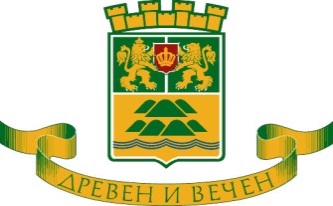 О Б Щ И Н А    П Л О В Д И ВУТВЪРДИЛ:………………………Инж. ДИМИТЪР КАЦАРСКИЗАМ.-КМЕТ НА ОБЩИНА ПЛОВДИВ И ВЪЗЛОЖИТЕЛСъгласно Заповед № 17ОА214 / 31.01.2017г. на Кмет на Община ПловдивДОКУМЕНТАЦИЯ ЗА УЧАСТИЕ В ОБЩЕСТВЕНА ПОРЪЧКА – ОТКРИТА ПРОЦЕДУРА ПО РЕДА НА ЗОП, С ПРЕДМЕТ:„Инженеринг (проектиране, СМР и авторски надзор) за подобряване на образователната инфраструктура на ПГХТТ – гр.Пловдив”по Проект № BG16RFOP001-3.002-0034-С01 „Модернизация на инфраструктурата и подобряване качеството на образователната среда в ПГХТТ – гр. Пловдив“, по Процедура BG16RFOP001-3.002 „Подкрепа за професионалните училища в Република България”, по ОПРР 2014-2020І. ОБЩИ УСЛОВИЯ и административни изисквания1. ВЪЗЛОЖИТЕЛ:Възлагащ орган на настоящата обществена поръчка е Община Пловдив в качеството й на бенефициент по Договор за БФП, Проект № BG16RFOP001-3.002-0034-С01 „Модернизация на инфраструктурата и подобряване качеството на образователната среда в ПГХТТ – гр. Пловдив“, по Процедура BG16RFOP001-3.002 „Подкрепа за професионалните училища в Република България”, по ОПРР 2014-2020.На основание чл.7,ал.1 от ЗОП, Кметът на Община Пловдив е делегирал правомощия на инж. Димитър Кацарски – Зам.-Кмет „ОСУТСИ”, да организира и възложи настоящата обществена поръчка.Административен адрес: гр. Пловдив, пл. ”Стефан Стамболов” №1Интернет адрес: www.plovdiv.bg,Профил на купувача: http://op.plovdiv.bg/2. ПРАВНО ОСНОВАНИЕ:Възложителят открива настоящата процедура за възлагане на обществена поръчка на основание чл. 73, ал. 1, във връзка с чл.18, ал. 1, т. 1 и ал. 2, във връзка с глава пета от ЗОП. За нерегламентираните в настоящите указания и документацията за участие условия по провеждането на процедурата, се прилагат разпоредбите на Закона за обществените поръчки и подзаконовите му нормативни актове, както и приложимите национални и международни нормативни актове, съобразно предмета на поръчката.С цел да се осигури максимална публичност, респективно да се постигнат и най-добрите за Възложителя условия, настоящата обществена поръчка се възлага именно по посочения вид процедура. Посредством тази процедура се цели и защитаване на обществения интерес, като се насърчи конкуренцията и са създадат равни условия и прозрачност при провеждане на процедурата, респективно - прозрачността при разходването на финансовите средства по проекта.Настоящата обществена поръчка няма обособени позиции. Предвид обстоятелството, че предметът на поръчката е неделим и всяка една дейност от предметния обхват е неразделно свързана с останалите, е невъзможно разделянето на поръчката на обособени позиции.3. НАИМЕНОВАНИЕ НА ПОРЪЧКАТА: „Инженеринг (проектиране, СМР и авторски надзор) за подобряване на образователната инфраструктура на ПГХТТ – гр.Пловдив” по Проект № BG16RFOP001-3.002-0034-С01 „Модернизация на инфраструктурата и подобряване качеството на образователната среда в ПГХТТ – гр. Пловдив“, по Процедура BG16RFOP001-3.002 „Подкрепа за професионалните училища в Република България”, по ОПРР 2014-20204. ПРОГНОЗНА СТОЙНОСТ НА ОБЩЕСТВЕНАТА ПОРЪЧКА:Съобразно изготвения и одобрен бюджет по проект № BG16RFOP001-3.002-0034-С01 „Модернизация на инфраструктурата и подобряване качеството на образователната среда в ПГХТТ – гр. Пловдив“, максималният разполагаем финансов ресурс на Възложителя за дейността, предмет на настоящата поръчка е 821 024,96 (осемстотин двадесет и една хиляди двадесет и четири лева и 96 ст.) лв. без вкл. ДДС. Посочената стойност е лимитна.5. Срок за изпълнение: не по-късно от 25.08.2018г.6. ОБЩИ ИЗИСКВАНИЯ КЪМ УЧАСТНИЦИТЕ: 	1. В процедурата за възлагане на обществена поръчка могат да участват  български или чуждестранни физически или юридически лица или техни обединения, както и всяко друго образувание, което има право да изпълнява услугата, съгласно законодателството на държавата, в която е установено.	2. В случай, че Участникът участва като обединение, което не е регистрирано като самостоятелно юридическо лице, съответствието с критериите за подбор се доказва от обединението участник, а не от всяко от лицата, включени в него, с изключение на съответна регистрация, представяне на сертификат или друго условие, необходимо за изпълнение на поръчката, съгласно изискванията на нормативен или административен акт и съобразно разпределението на участието на лицата при изпълнение на дейностите, предвидено в договора за създаване на обединението.	3. Възложителят не поставя каквито и да е изисквания относно правната форма под която Обединението ще участва в процедурата за възлагане на поръчката. 	4. Когато Участникът е обединение, което не е регистрирано като самостоятелно юридическо лице се представя учредителния акт, споразумение и/или друг приложим документ, от който да е видно правното основание за създаване на обединението, както и следната информация във връзка с конкретната обществена поръчка: 1. правата и задълженията на участниците в обединението; 2. дейностите, които ще изпълнява всеки член на обединението и 3. уговаряне на солидарна отговорност между участниците в обединението. 	5. Когато участникът е обединение, което не е юридическо лице, следва да бъде определен и посочен партньор, който да представлява обединението за целите на настоящата обществена поръчка.	6. В случай, че обединението е регистрирано по БУЛСТАТ, преди датата на подаване на офертата за настоящата обществена поръчка се посочва БУЛСТАТ и/или друга идентифицираща информация в съответствие със законодателството на държавата, в която участникът е установен, както и адрес, включително електронен, за кореспонденция при провеждането на процедурата. В случай, че не е регистрирано и при възлагане изпълнението на дейностите, предмет на настоящата обществена поръчка, Участникът следва да извърши регистрацията по БУЛСТАТ, след уведомяването му за извършеното класиране и преди подписване на Договора за възлагане на настоящата обществена поръчка;	7. Подизпълнители	7.1  Участниците посочват в офертата подизпълнителите и дела от поръчката, който ще им възложат, ако възнамеряват да използват такива. В този случай те трябва да представят доказателство за поетите от подизпълнителите задължения. 	7.2.  Подизпълнителите трябва да отговарят на съответните критерии за подбор съобразно вида и дела от поръчката, който ще изпълняват, и за тях да не са налице основания за отстраняване от процедурата. 	7.3. Възложителят изисква замяна на подизпълнител, който не отговаря на условията по т. 7. 2.	7.4. Когато частта от поръчката, която се изпълнява от подизпълнител, може да бъде предадена като отделен обект на изпълнителя или на възложителя, възложителят заплаща възнаграждение за тази част на подизпълнителя. 		7.5. Разплащанията по 7.4. се осъществяват въз основа на искане, отправено от подизпълнителя до възложителя чрез изпълнителя, който е длъжен да го предостави на възложителя в 15-дневен срок от получаването му. 	7.6 Към искането по т. 7.5. изпълнителят предоставя становище, от което да е видно дали оспорва плащанията или част от тях като недължими. 	7.7. Възложителят има право да откаже плащане по т.7.4., когато искането за плащане е оспорено, до момента на отстраняване на причината за отказа. 	7.8. Правилата относно директните разплащания с подизпълнители са посочени в настоящата документация за обществената поръчка и в проекта на договор за възлагане на поръчката. 	7.9. Независимо от възможността за използване на подизпълнители отговорността за изпълнение на договора за обществена поръчка е на изпълнителя. 		7.10. След сключване на договора и най-късно - преди започване на изпълнението му, изпълнителят уведомява възложителя за името, данните за контакт и представителите на подизпълнителите, посочени в офертата. Изпълнителят уведомява възложителя за всякакви промени в предоставената информация в хода на изпълнението на поръчката. 	7.11. Замяна или включване на подизпълнител по време на изпълнение на договор за обществена поръчка се допуска по изключение, когато възникне необходимост, ако са изпълнени едновременно следните условия: 1. за новия подизпълнител не са налице основанията за отстраняване в процедурата; 2. новият подизпълнител отговаря на критериите за подбор, на които е отговарял предишният подизпълнител, включително по отношение на дела и вида на дейностите, които ще изпълнява, коригирани съобразно изпълнените до момента дейности.	7.12. При замяна или включване на подизпълнител изпълнителят представя на възложителя всички документи, които доказват изпълнението на условията по т.7.11. заедно с копие на договора за подизпълнение или на допълнителното споразумение в тридневен срок от тяхното сключване.	8. Лице, което участва в обединение или е дало съгласие и фигурира като подизпълнител в офертата на друг участник, не може да представя самостоятелна оферта. В процедура за възлагане на обществена поръчка едно физическо или юридическо лице може да участва само в едно обединение.9. Свързани лица по смисъла на § 2, т.45 от доп. разпоредби на ЗОП не могат да бъдат самостоятелни участници в една и съща процедура. 10. Не се предвижда възможност за предоставяне на варианти на офертите.    ІІ. ТЕХНИЧЕСКИ СПЕЦИФИКАЦИИВЪВЕДЕНИЕ т.1.  Настоящите ТЕХНИЧЕСКИ СПЕЦИФИКАЦИИ са разработени въз основа на  действащото българско законодателство и одобреното проектно предложение и  бюджет към него от Управляващият Орган на ОПРР 2014-2020.т.2   Изпълнителя следва да спазва НАСОКИТЕ ЗА ИНФОРМАЦИЯ И ПУБЛИЧНОСТ и правилата на ОПРР 2014-2020,  които са свободно достъпни на сайта на Управляващия Орган на Оперативна Програма „Региони в Растеж“ 2014-2020 г. – ОПРР: http://bgregio.euт.3  В Технически спецификации са описани изискванията, към дейностите, които трябва да се реализират в изпълнение на предмета на обществената поръчка. т.4  В съответствие с разпоредбите на чл. 49, ал. 1 и ал. 2 от ЗОП, в случай, че както в документацията по настоящата обществена поръчка, така и в настоящите Спецификации са посочвани конкретен модел, източник, процес, търговска марка, патент, тип, произход или производство – да се чете и разбира „ИЛИ    ЕКВИВАЛЕНТНО”. ОПИСАНИЕ НА ПРЕДМЕТА НА ОБЩЕСТВЕНАТА ПОРЪЧКАОБЕКТ на настоящата поръчка е проектиране, упражняване на авторски надзор и изпълнение на строителство за Проект № BG16RFOP001-3.002-0034-С01 “Модернизация на инфраструктурата и подобряване качеството на образователната среда в ПГХТТ – гр. Пловдив“, който се осъществява с финансовата подкрепа на Оперативна програма „Региони в растеж” 2014-2020 г., съфинансирана от Европейския съюз чрез Европейския фонд за регионално развитие.Настоящият Проект, предвиден за изпълнение по Приоритетна ос 3 "Регионална образователна инфраструктура", Процедура BG16RFOP001-3.002 "Подкрепа за професионалните училища в Република България", по ОП "Региони в растеж 2014 - 2020", цели изграждането на благоприятна, съответстваща на съвременните образователни изисквания среда, която, чрез релевантна оптимизация, да спомогне за предоставянето на адекватни за времето си обучителни услуги в условия, съответстващи на националните и европейски нормативи за качество, пригодност и кореспондентност с нуждите на учащите и заинтересованите страни - бизнес и бъдещи работодатели. Целите на проекта са в пълно съответствие с тези на Процедурата и ще се реализират чрез комплекс от интегрирани дейности, водещи до осъвременяване на физическата среда на ПГХТТ - гр. Пловдив (СМР, включително-мерки за енергийна ефективност и осигуряване на достъпна среда), доставка и монтаж на оборудване и обзавеждане, отговарящо на потребностите на изучаваните професионални направления в целевото училище, както и осъществяване на мерки за подобряване условията и комфорта не само за учащите, но и за педагогическите специалисти в образователната институция. Източниците на финансиране на инициативата, а именно - чрез ЕФРР, ОПРР и националния бюджет.КРАТКО ОПИСАНИЕ НА СГРАДИТЕСтроежът се състои от три независими тела с идентификатори 567.84.504.312.1, 567.84.504.312.2, 567.84.504.312.3. Сградата /567.84.504.312.1/ - учебен корпус е с 4 надземни и 1 подземно нива. Сградата /567.84.504.312.2/ - учителска стая над проход, физкултурен салон и басейн има 2 надземни и 1 подземно нива. Сградата /567.84.504.312.3/ - учебна работилница има 1 надземно и 1подземно нива.Телата са свързани функционално.Сградата има три масивни двураменни стълбищни клетки.Покривите са плоски със стоманобетонни плочи. Отводняването е вътрешно.Сградата има три основни входа, отделно от тях има допълнителни входове към работилниците.Сутерен – В сутерена се намира абонатна станция, ел.табло, служебни помещения, хранилища, складове и санитарни възли.ПЪРВИ ЕТАЖ - на първия етаж се намира централен вход с голямо фоайе/ в оригиналния архитектурен проект е навес. В ПГХТТ навесът е затворен с дограма към вътрешния двор/, което свързва учебния корпус и плувния басейн. Фоайето централно води към вход/изход към вътрешния двор. От ляво се намира двураменно стълбище, съблекални със санитарни възли и закрит басейн с променлива дълбочина на дъното. На дясно фоайето води към друго голямо фоайе /рекреация/ със стълбище от дясно, а централно водещо към втория основен вход. (учебен корпус)ВТОРИ ЕТАЖ - над басейна се намират съблекални със санитарни възли и физкултурен салон. Точно над фоайето на централния вход се намира самостоятелно обособен коридор, където са разположени кабинети, санитарни възли за персонал и учителска стая. Коридора води към голямо фоайе със стълбищна клетка. Надясно, с двустранна коридорна схема, са разположени 4 бр. учебни кабинети, лаборатория, 3 бр.хранилища и санитарни възли и архив. Наляво, с едностранна коридорна схема, се намират 5 бр.учебни кабинета, 3бр.хранилища, ЦПО и в края на коридора - двураменно масивно стълбище (третото за сградата).ТРЕТИ ЕТАЖ - от фоайето надясно, с двустранна коридорна схема, са разположени 3бр. учебни кабинети, 2 бр.хранилища, библиотека с книгохранилище , кабинет за ученическо радио и санитарни възли. Наляво, с едностранна коридорна схема, се намират 5 бр. учебни кабинета, 3 бр. хранилища, книжарница и в края на коридора - двураменно масивно стълбище (третото за сградата).ЧЕТВЪРТИ ЕТАЖ - от фоайето надясно, с двустранна коридорна схема, са разположени 4 бр. учебни кабинети, 2 бр.хранилища и санитарни възли. Наляво, с едностранна коридорна схема, се намират 4 бр. учебни кабинета, 2 бр. хранилища, аула и още една зала и накрая на коридора двураменно масивно стълбище (третото за сградата).Покрив - Покривът е плосък, изпълнен е от стоманобетонна плоча, без въздушна междина, лек бетон за наклон и битумна мушама с посипка. Отводняването на покрива става по вътрешни водосточни тръби с воронки. Около покрива е изграден стоманобетонов борд с височина 60 см. Една част от покрива е ремонтирана, положена е нова битумна хидроизолация, нова ламаринена обшивка на борда, която е в отлично състояние. На неремонтираните участъци, обшивката на борда на места е корозирала и - разлепена. Битумната мушама е здрава, но, поради недостатъчен и неправилно избран наклон на покрива, се събира вода на доста участъци. Наблюдават се множество течове и влага на подпокривните помещения. Ремонтиран и обновен е покривът над работилниците – демонтирани са старите ламаринени обшивки и изолационни пластове; изпълнени са нова топло- и хидро-изолации: 10см XPS и два пласта битумна мушама първият без, а вторият със посипка. Наклоните са коригирани с армирана циментова замазка.Фасади- Фасадата е завършена с облицовка от гладки плочи, които са разлепени и счупени на места. Състоянието на фасадата не е задоволително. Има изпочупени и опадали плочи. Не са полагани изолации.Дограма- Дограмата по фасадите е разнородна и включва - дървена, метална и PVC дограма. В зоната на стълбищната клетка и входовете на сградата дограмата е стоманена.2.1.1 Площи:Застроена площ 2 608 m2Разгъната застроена площ 9 492 m22.1.2. Обем: 33 222 м32.1.3. Височина: 16,59 м – за учебен корпус; 7,80м – за училищен блок ; 11,40м – басейн ; 4,20м – работилница; Брой етажи : учебен блок – 4; Учителски блок, работилница, физкултурен салон – 2 надземни – учебен блок 4 и учебен блок,физкултурен салон 2, работилница -1 полуподземни – 1, подземни – 0.Категория на строежа: трета категория, съгласно чл.137, ал.1, т.3 от ЗУТЗа обекта, предмет на обществената поръчка, има изработени доклади от техническо и енергийно обследване, технически паспорт и резюмета от енергийното обследване с технически параметри за необходимите мерки по обновяването, които са неразделна част от настоящата документация.ОПИСАНИЕ НА ДЕЙНОСТИТЕОпределеният за изпълнител следва да изготви работен проект, да осъществява авторски надзор по време на строителството и да изпълни строително-монтажни работи (СМР) на съответния обект, съгласно посочените в настоящата техническа спецификация изисквания.Конкретните предвидени интервенции включват: подмяна на съществуваща стара дървена дограма с енергоспестяващ клас с общ коефициент на топлопреминаване U = 1,7 W/m2K; обезопасяване на прозоречни отвори и стълбища; сигнализиране на локации с промяна в нивата и налични препятствия; извършване на цялостен ремонт на покрива на учебен корпус, учителски блок и физкултурен салон, включително - полагане на топлоизолация; отстраняване на констатирани в обследванията течове; прешпакловане и пребоядисване на сградните помещения; ремонт и подмяна на компрометираните настилки в учебните помещения и подмяна на настилката във физкултурен салон с настилка „Спорт“; подмяна на осветителни тела с ЕЕ такива; монтаж на външна топлоизолация и подмяна на вътрешна отоплителна инсталация. Достъпът за хора с увреждания ще се подсигури, посредством доизграждане на рампи към централния вход на училището включително върху констатирани нарушени участъци на прилежащото дворно пространство за допълнително улесняване на достъпа до сградата на лица със специални нужди, с което да се осигури комплексна достъпна среда, отговаряща на съвременните изисквания в областта.ИЗИСКВАНИЯ КЪМ РАЗРАБОТВАНЕ НА РАБОТЕН ПРОЕКТ ЗА НУЖДИТЕ НА ОБНОВЯВАНЕТО. Изготвянето на работен проект за нуждите на обновяването се възлага на екип от правоспособни проектанти.Работните проекти следва да бъдат изготвени съгласно Закона за устройство на територията (ЗУТ), Наредба № 4/21.05.2001г. за обхвата и съдържанието на инвестиционните проекти и друга свързана подзаконова нормативна уредба по приложимите части в зависимост от мерките определени от обследването за енергийна ефективност и допустимите и одобрени за финансиране дейности, включително за достъпна среда.Проектите следва да бъдат придружени с подробни количествени сметки и количествено-стойности сметки по приложимите части.Работният проект следва да бъде надлежно съгласуван с всички експлоатационни дружества и други съгласувателни органи, включително изпълнение на изискванията на чл. 142, ал. 10 и ал. 11 от ЗУТ и одобрен от Главния архитект на Общината.Работните проекти се изработват в обхват и съдържание съгласно изискванията на Наредба № 4/21.05.2001 г. за обхвата и съдържанието на инвестиционните проекти.Процесът на изготвяне на техническата документация се предшества от осигуряване на скица и виза за проектиране, ако е приложимо. Тези документи се осигуряват от проектанта.При изготвяне на проектна документация, за разработване на инвестиционен проект ще се използват предписаните, съгласно предварително извършените за целите на кандидатстването по настоящата Процедура за БФП - обследване за енергийна ефективност, доклад за извършено обследване на съществуващ строеж за установяване на техническите му характеристики с надграждащ ефект спрямо последното извършено техническо обследване и направени предписания за сградата на ПГХТТ гр.Пловдив от 2015г., актуализация на технически паспорт и издаден валиден сертификат за енергийна ефективност с предписание за постигане на енергиен клас "B",съгласно ЗЕЕ.Работният проект следва да съдържа само части и мерки, които са допустими за финансиране чрез получената от Възложителя като Бенефициент безвъзмездна финансова помощ (БФП) по Оперативна програма „Региони в растеж” 2014-2020 г., по Проект № BG16RFOP001-3.002-0034-С01.Всички изработени по настоящата обществена поръчка продукти стават собственост на Възложителя. Той става притежател на авторските и сродните им права  след заплащането им. За предоставянето на тези права Възложителят не дължи допълнително възнаграждение, освен посоченото в настоящия договор.Възложителят може  да  използва, разпространява и публикува изработени по настоящата обществена поръчка продукти,  без  географско или друго ограничение.След приключване на изпълнението на договора или в случай на неговото предсрочно прекратяване, Изпълнителят не може да има каквито и да било претенции спрямо Възложителя за авторски и сродни права върху изготвените в хода на изпълнението материали, проекти, документи и/или всякакви други резултати. Такива претенции не може да има и по отношение на приета дейност, която би представлявала полезен за Възложителя резултат и би могла да се приеме за обект на авторско право.С работния проект:се изясняват конкретните проектни решения в степен, осигуряваща възможност за цялостно изпълнение на предвидените видове СМР;се осигурява възможност за ползването му като документация за изпълнението на строителството;се осигурява съответствието на проектните решения с изискванията към строежите по чл. 169 от ЗУТ;ОБХВАТ НА УСЛУГАТАРаботният проект следва да е с обхват и съдържание съгласно нормативните изисквания на Наредба №4 / 21.05.2001 г. за обхвата и съдържанието на инвестиционните проекти, а така също – и със специфичните изисквания на проекта.Изпълнителят следва да представи работен инвестиционен проект със следния обхват:1. Част „АРХИТЕКТУРНА”:• Обяснителна записка - следва да пояснява предлаганите проектни решения, във връзка и в съответствие с изходните данни и да съдържа информация за необходимите строителни продукти с технически изисквания към тях, в съответствие с действащите норми и стандарти (материали, изделия, комплекти) за изпълнение на СМР и начина на тяхната обработка, полагане и/или монтаж;Разпределения - типов етаж/етажи в случай на разлики в светлите отвори на фасадните дограми или типа остъклявания, покрив (покривни линии) и др. при необходимост - (М1:100);•	Характерни вертикални разрези на сградата - М1:100;•	Фасади - графично и цветово решение за оформяне фасадите на обекта след изпълнение на предвидената фасадна топлоизолация. Цветовото решение да бъде обвързано с цветовата гама на материалите, използвани за финишно покритие. Графичното представяне на фасадите трябва да указва ясно всички интервенции, които ще бъдат изпълнени по обвивката на сградата, вкл. – дограмата, предвидена за подмяна, и да дава решение за интегриране на вече изпълнени по обекта ЕСМ.•	Архитектурно-строителни детайли в подходящ мащаб, изясняващи изпълнението на отделни СМР, в т.ч. - топлоизолационна система по елементи на сградата,  стълбищна клетка и входно пространство, външна дограма (прозорци, ветрини и врати) и др. свързани със спецификата на конкретния обект на обновяване, разположение на климатизаторите (съобразено и с начина на отвеждане на конденза),  решетки, предпазни парапети и привеждането им към нормативите - М 1:20.•	 Решение за фасадната дограма на обекта със схема на всеки отделен вид прозорец, врата или витрина, с посочени растерни и габаритни размери, всички отваряеми части с посоките им на отваряне и ясно разграничени остъклени и плътни части. Растерът и отваряемостта на дограмата да бъдат съобразени със спецификата, експлоатационния режим и хигиенните изисквания на помещенията, които обслужва.Изисквания към съдържанието на проекта:- Обяснителна записка със съдържание съгласно Наредба №4/21.05.2001год  за обема и съдържанието на инвестиционните проекти. - Ситуационен план.- Архитектурно заснемане – предоставено от Възложителя.- Архитектурно решение на всички нива включително покрив.- Разработване на детайли в необходимия обем.- Фасадно решение за всички фасади, вкл. цветово решение.- Oбзавеждане на работни помещения и необходимото оборудване предоставени в графична и текстова част - по предоставен от Възложителя списък на предвиденото за закупуване обзавеждане, което ще бъде възложено по настоящия Проект, с отделна обществена поръчка за доставка.- Подробна количествена сметка и подробна количествено-стойностна сметка.2. Част „КОНСТРУКТИВНА” /КОНСТРУКТИВНО СТАНОВИЩЕ:Проектът (становището) по част „КОНСТРУКТИВНА” да се изготви съгласно изискванията на Наредба №4/21.05.2001год. за обхвата и съдържанието на инвестиционните проекти. Обяснителна записка – да съдържа подробна информация относно предвидените в работния проект СМР и тяхното влияние върху конструкцията на сградата във връзка с допълнителното натоварване и сеизмичната осигуреност на сградата. Към записката се прилага спецификация на предвидените за влагане строителни продукти (материали, изделия) по част конструктивна (ако е приложимо) с технически изисквания към тях в съответствие с действащи норми и стандарти. Детайлите се изработват с подробност и конкретност, които следва да осигурят изпълнението на СМР.При проектирането да бъдат спазени разпоредбите на следните нормативни документи:- Наредба № 3 от 21.07.2004г. за основните положения за проектирането и изпълнението на конструкциите на строежите и за въздействията върху тях.- Наредба №РД-02-20-2 от 27.01.2012 г. за проектиране на сгради и съоръжения в земетръсни райони.3. Част „ЕЛЕКТРО”: 3.1.  Осветителна инсталация:- Работно осветление - проектът за осветителната инсталация да е съобразен с функциите на помещенията и пространството, с изискванията за енергийна ефективност (енергоспестяващо осветление) и да се постига необходимата осветеност в съответствие с   БДС EN 12464-1:2011; - Осветителната инсталация в санитарните възли да се задейства автоматично;- Да се приложат светлотехнически изчисления за всички помещения;- Евакуационно осветление;- Дежурно осветление;Слаботокови ел. инсталации /телефон,  интернет (LAN кабел), видеонаблюдение, озвучаване, звънчева/ за кабинетите предвидени за обзавеждане (аналитична и физикохимична лаборатория, лаборатория по неорганична и органична химия, лаборатория по микробиология и биохимия, кабинет за практическо обучение по контрол на храни и напитки, кабинет за практическо обучение по технология на храни и напитки, учебна работилница по технолигия на храните и работилници и лаборатории по топлотехника, възобновяеми енергийни източници, хладилна и климатична техника). Проектът за слаботокови инсталация да е съобразен с функциите на помещенията, съгласно част „Архитектура”.• Обяснителна записка - описание на възприетите технически решения и спецификация на предвидените за влагане строителни продукти (материали, изделия) по част „Електро” - с технически изисквания към тях, в съответствие с действащи норми и стандарти.• Графична част, вкл. детайли за изпълнение.• Подробна количествена сметка и подробна количественно - стойностна сметка. В нея да се посочат, както новите видове СМР, така и всички демонтажни дейности.4. Част „ЕНЕРГИЙНА ЕФЕКТИВНОСТ”• Обяснителна записка;• Технически изчисления;• Графична част - технически чертежи на архитектурно-строителни детайли и елементи с описание към всеки детайл на геометричните, топлофизичните и оптичните характеристики на продуктите, приложения - технически спецификации и характеристики на вложените в строежа строителни и енергоефективни продукти;5. Част „OВ”:  Проектът по част „ОВ" да се изготви съгласно изискванията на Наредба № 4 / 21.05.2001год. за обхвата и съдържанието на инвестиционните проекти.Проектната разработка да обхваща отоплителната инсталация на сградата, съгласно изискванията на Наредба №15 от 2005год. за технически правила и норми за проектиране, изграждане и експлоатация на обектите и съоръженията за производство, пренос и разпределение на топлинна енергия и всички действащи нормативни актове и изисквания за обекти от такъв характер.Проектът да се окомплектова с необходимите изчисления, текстови и графични материали, съгласно изискването на Наредба №4 / 21.05.2001год за обхвата и съдържанието на инвестиционните проекти”.Подробна количествена сметка и подробна количествено-стойностна сметка. В нея да се посочат, както новите видове СМР, така и всички демонтажни дейности. Да се спазят действащите към момента на проектиране наредби и правилници.6. Част „ПОЖАРНА БЕЗОПАСНОСТ”:Проектът по част Пожарна безопасност следва да е с обхват и съдържание, определени съгласно Наредба № 1з-1971 от 29.10.2009 г. за строително-технически правила и норми за осигуряване на безопасност при пожар и съобразно категорията на сградата • Обяснителна записка;• Графична част;7.  Част „ПБЗ”:Проектът по част ПБЗ следва да е с обхват и съдържание, определени съгласно Наредба № 2 от 22.03.2004г. за минималните изисквания за здравословни и безопасни условия на труд при извършване на строителни и монтажни работиОбяснителна записка; Графична част;8. Част „ПРОЕКТ УПРАВЛЕНИЕ НА СТРОИТЕЛНИТЕ ОТПАДЪЦИ И ЗА ВЛАГАНЕ НА РЕЦИКЛИРАНИ СТРОИТЕЛНИ МАТЕРИАЛИ” (ПУСО): Проектът по част ПУСО следва да е с обхват и съдържание, съгласно чл. 4 и 5 от Наредбата за управление на строителните отпадъци и за влагане на рециклирани строителни материали, приета с ПМС № 277 от 2012 г.9. Част „СМЕТНА ДОКУМЕНТАЦИЯ”:- Да се разработи подробна количествена сметка по всички части, включваща всички елементи на строителния процес. Количествата да отговарят на заложените в графичната част на проекта материали и СМР. Спецификации на материалите, оборудването и обзавеждането и друга информация, в зависимост от вида и спецификата на обекта.- Да се изготвят количествено –стойностни сметки по всички части и общо за проекта. - Проектните части да са взаимно съгласувани. ИЗИСКВАНИЯ ЗА ИЗПЪЛНЕНИЕ НА ПРОЕКТИРАНЕТОПредвидените в инвестиционния проект интервенции, следва да включват:всички мерки предписани в: обследване за енергийна ефективност; доклад за извършено обследване на съществуващ строеж за установяване на техническите му характеристики с надграждащ ефект спрямо последно извършеното техническо обследване и направени предписания за сградата на ПГХТТ гр.Пловдив от 2015г.; актуализация на технически паспорт и издаден валиден сертификат за енергийна ефективност с предписание за постигане на енергиен клас "B", съгласно ЗЕЕ.съпътстващите мерки, които са допустими по проекта и без изпълнението на които не може да бъдат постигнати завършеност и устойчивост на конкретния обект.В инвестиционния проект следва да се предвидят продукти (материали и изделия, които съответстват на техническите спецификации на действащите в Р.България нормативни актове и приложимите европейски норми. Продуктите трябва да имат оценено съответствие със съществените изисквания определени в Закона за техническите изисквания, към продуктите (ЗТИП). Предложените продукти и материали за обновяване (топлоизолационни системи, дограми и др.) трябва да са с минимални/или по-добри/ технически характеристики от заложените в Обследването за енергийна ефективност. Обемът и съдържанието на документацията и приложените към нея записки и детайли, следва да бъдат достатъчни за изпълнение на обновителните дейности по обекта.Проектно-сметната документация следва да бъде изработена, подписана и съгласувана от проектантите, част от екипа, избран по реда на ЗОП, с правоспособност да изработват съответните части, съгласно нормативните актове за камарата на архитектите и инженерите в инвестиционното проектиране, като същото се доказва със заверени копия от валидни удостоверения за правоспособност.Изпълнителят е длъжен да извърши необходимите корекции и преработки, ако такива се налагат, за своя сметка, в срок до 10 дни след писмено уведомление от Възложителя. Изпълнителят, чрез своите експерти, е длъжен да бъде на разположение на Възложителя през цялото времетраене на обновителните и ремонтни дейности.Изпълнителят се задължава да упражнява авторски надзор в следните случаи:а/ Във всички случаи, когато присъствието на проектант на обекта е наложително, след покана от Възложителя.б/ За участие в приемателна комисия на извършените строително - монтажни работи. При необходимост от авторски надзор на обекта, при невъзможност на ИЗПЪЛНИТЕЛЯ да осигури на обекта на посочената дата проектанта, изработил частта от проекта, за която е необходим авторски надзор, ИЗПЪЛНИТЕЛЯТ се задължава да оторизира и осигури друг свой специалист, който да се яви на строителната площадка и извърши необходимия авторски надзор. Изпълнителят, чрез своите експерти, е длъжен да упражнява авторския надзор своевременно и ефективно, като се отзовава на повикванията на Възложителя.Изпълнителят се задължава да не разгласява информация свързана с проектите, която да бъде използвана от трети лица при участие в конкурсите за изпълнение.ИЗИСКВАНИЯ ЗА ПРЕДСТАВЯНЕ НА КРАЙНИТЕ ПРОДУКТИРаботният проект да се окомплектова в 3 /три/ екземпляра– документи, графични материали, текстова част, обяснителнителни записки, детайли, спецификации. Да се представи и на магнитен носител CD във формат- (dwg), (word) и (excel).Всички документи следва да съдържат визуалните идентификатори, регламентирани от Програмата, както и да са в съответствие със законовите разпоредби и правилата за изпълнение на сходни дейности по проекти, финансирани чрез ОПРР 2014-2020.ИЗИСКВАНИЯ ЗА ИЗПЪЛНЕНИЕ НА СМР И АВТОРСКИ НАДЗОР.Изпълнението на СМР се извършва в съответствие с част трета „Строителство” от ЗУТ и започва след издаване на разрешение за строеж от компетентните органи и от подписване на съответния акт по наредба №3/2003г. за съставяне на актове и протоколи по време на строителството на МРРБ;Разрешение за строеж се издава от съответната общинска администрация и при представяне на техническа документация с оценено съответствие. Участниците в строителството и взаимоотношенията между тях по проекта се определят от изискванията на раздел втори, част трета от ЗУТ и от дадените указания за изпълнение.Строителят (физическо или юридическо лице, притежаващо съответната компетентност) изпълнява СМР за обновяване в съответствие с издадените строителни книжа, условията на договора и изискванията на чл. 163 и чл. 163а от ЗУТ.Участникът да е вписан в ЦПРС за изпълнение на строежи със следния обхват: строителни дейности по обекти I-ва група – III категория или по-висока, съгласно Наредба №1 от 30.07.2003г. за номенклатурата на видовете строежи и чл.137 от ЗУТ, или еквивалентна регистрация в държавата, в която са регистрирани.Съгласно чл. 49 от ЗОП, чуждестранните участници могат да докажат регистрацията си в професионален или търговски регистър в държавата, в която е установен, или да представи декларация или удостоверение за наличието на такава регистрация от компетентните органи, съгласно съответния национален законПо време на изпълнението на СМР за обновяване, лицензиран консултант – строителен надзор (чл. 166 от ЗУТ), въз основа на сключен договор за обекта, упражнява строителен надзор в обхвата на договора и съобразно изискванията на чл. 168 от ЗУТ.Във връзка с точното спазване на инвестиционните проекти при изпълнението на СМР, изпълнителят, посредством отделни правоспособни лица, автори на приложимата проектна документация по части, ще осъществява авторски надзор съобразно изискванията на чл. 162 от ЗУТ и Договора за изпълнение. С осъществяването на надзор от проектантите - автори на отделни части на технически/работен проект, се гарантира точното изпълнение на проекта, спазването на архитектурните, технологичните и строителните правила и норми, както и подготовката на проектната документация за въвеждане на обекта в експлоатация.Обстоятелствата, свързани със започване, изпълнение и въвеждане в експлоатация (приемане) на СМР, ще се удостоверяват със съставяне и подписване от участниците на съответните актове и протоколи съобразно Наредба № 3 от 2003 г. за съставяне на актове и протоколи по време на строителството. Техническото изпълнение на строителството трябва да бъде изпълнено в съответствие с изискванията на българската нормативна уредба, техническите спецификации на вложените в строежа строителни продукти, материали и оборудване, и добрите строителни практики в България и в Европа, както и минималните изисквания за здравословни и безопасни условия на труд при извършване на СМР.Строително-технически норми и правила. Общи изисквания към строежите.Националното законодателство в областта на енергийната ефективност в сградния сектор включва: ЗЕЕ, ЗУТ, ЗЕ, ЗЕВИ, ЗТИП, Закона за националната стандартизация и др. Законовите и подзаконовите нормативни актове постоянно се хармонизират с правото на Европейския съюз Директива 2010/31/ЕС за енергийните характеристики на сградите, Директива 2009/28/ЕО за насърчаване използването на енергия от възобновяеми източници, Директива 2012/27/ЕС за енергийната ефективност, Регламент (ЕС) № 305/2011 на Европейския парламент и на Съвета от 9 март 2011 г. за определяне на хармонизирани условия за предлагането на пазара на строителни продукти и за отмяна на Директива 89/106/ЕИО, Директивите от „Нов подход” и стандартите от приложното им поле, както и технически норми, методи и принципи на добрите европейски практики.Основните подзаконови нормативни актове, които определят техническото равнище на енергопотребление в сградите и създават правната и техническата основа за изискванията за енергийна ефективност, са както следва:На основание на ЗУТ:Наредба № 7 от 2004 г. за енергийна ефективност на сгради;Наредба № 5 от 2006 г. за техническите паспорти на строежите.Наредба № 2 от 2008 г. за проектиране, изпълнение, контрол и приемане на хидроизолации и хидроизолационни системи на сгради и съоръжения.На основание на ЗЕЕ:Наредба № 16-1594 от 2013 г. за обследване за енергийна ефективност, сертифициране и оценка на енергийните спестявания на сгради;Наредба № РД-16-1058 от 2009 г. за показателите за разход на енергия и енергийните характеристики на сградите;Наредба № РД-16-932 от 2009 г. за условията и реда за извършване на проверка за енергийна ефективност на водогрейните котли и на климатичните инсталации по    чл. 27, ал. 1 и чл. 28, ал. 1 от Закона за енергийната ефективност и за създаване, поддържане и ползване на базата данни за тях.На основание на ЗЕ:Наредба № 15 от 2005 г. за технически правила и нормативи за проектиране, изграждане и експлоатация на обектите и съоръженията за производство, пренос и разпределение на топлинна енергия, както и методиките за нейното прилагане.На основание на ЗТИП:Наредба № РД-02-20-1 от 5 февруари 2015 г. за условията и реда за влагане на строителни продукти в строежите на Република България (Обн., ДВ., бр. 14 от 20 февруари 2015 г.) в сила от 01.05.2015 г. При проектирането на строежите (сгради и строителни съоръжения) трябва да се предвиждат, а при изпълнението им да се влагат, строителни продукти, които осигуряват изпълнението на основните изисквания към строежите, определени в приложение I на Регламент (ЕС) № 305/2011 на Европейския парламент и на Съвета от 9 март 2011 г. за определяне на хармонизирани условия за предлагането на пазара на строителни продукти и за отмяна на Директива 89/106/ЕИО и с чл. 169 от ЗУТ, както следва:носимоспособност - механично съпротивление и устойчивост на строителните конструкции и наземната основа при натоварвания по време на строителството и при експлоатационни и сеизмични натоварвания;безопасност в случай на пожар;хигиена, здраве и околна среда;достъпност и безопасност при експлоатация;защита от шум;енергийна ефективност - икономия на енергия и топлосъхранение;устойчиво използване на природните ресурси.Въз основа на проведеното обследване и предписаните мерки и препоръки, проектантът/тите на инвестиционния проект, са отговорни за проектирането на сградата в съответствие с приложимите за сградата нормативни актове, както и - в съответствие с предписаните мерки от обследването за енергийна ефективност, извършено по реда на Наредба № 16-1594 от 2013 г. за обследване за енергийна ефективност, сертифициране и оценка на енергийните спестявания на сгради и с техническите мерки от обследването на техническите характеристики на съответната сграда, извършено по реда на Наредба № 5 от 2006 г. за техническите паспорти на строежите.Наредбите за енергийните характеристики на сградите и за енергийна ефективност, топлосъхранение и икономия на енергия в сгради се прилагат съгласувано и са нормативната база за планиране, проектиране, обследване и сертифициране на сградите.Минималните изисквания при планиране, проектиране, изпълнение и поддържане на сградите по отношение на енергийните им характеристики са следните:да не представляват заплаха за хигиената или здравето на обитателите или на съседите и за опазването на околната среда, параметрите на микроклимата да осигуряват нормите за топлинна среда (комфорт), осветеност, качество на въздуха, влага и шум; отоплителните, климатичните и вентилационните инсталации да са проектирани и изпълнени по такъв начин, че необходимото при експлоатацията количество енергия да е минимално;да са защитени със съответстваща на тяхното предназначение, местоположение и климатични условия топлинна и шумоизолация, както и от неприемливи въздействия от вибрации; да са енергоефективни, като разходват възможно най-малко енергия по време на тяхното изграждане, експлоатация и разрушаване; Строителните продукти, предназначени за трайно влагане в сградите трябва да са: годни за предвижданата им употреба и да удовлетворяват основните изисквания към строежите в продължение на икономически обоснован период на експлоатация; както и да отговарят на съответните технически спецификации и националните изисквания по отношение на предвидената употреба. Характеристиките им трябва да са подходящи за вграждане, монтиране, поставяне или инсталиране при проектиране на сградите и техните обновявания, ремонти и реконструкции.Всяка доставка се контролира от Консултанта, упражняващ строителен надзор на строежа.Доставката на оборудване, потребяващо енергия, свързано с изпълнение на енергоспестяващи мерки в сградите трябва да бъде придружено с документи, изискващи се от Наредба на МС за изискванията за етикетиране и предоставяне на стандартна информация за продукти, свързани с енергопотреблението, по отношение на консумацията на енергия и на други ресурси.За основните строителни продукти, които ще бъдат вложени в строежа, за да се постигне основното изискване по чл. 169, ал.1, т.6 от ЗУТ за икономия на енергия и топлосъхранение - енергийна ефективност, изпълнителят представя мостри. Мострите се одобряват от лицето, упражняващо строителен надзор на строежа. Доставката на всички продукти, материали и оборудване, необходими за изпълнение на строителните и монтажните работи е задължение на Изпълнителя.В строежите трябва да бъдат вложени материали, определени в проектите, отговарящи на изискванията в българските и/или европейските стандарти.Изпълнителят предварително трябва да съгласува с Възложителя всички влагани в строителството материали, елементи, изделия, конструкции и др. подобни. Всяка промяна в одобрения проект да бъде съгласувана и приета от Възложителя.Не се допуска влагането на неодобрени материали и оборудване и такива ще бъдат отстранявани от строежа и заменяни с материали и оборудване, одобрени по нареждане на Възложителя.Изпълнението на предмета на поръчката следва да е съобразено с изискванията посочени в методическите указания за изпълнение на договори за предоставяне на безвъзмездна финансова помощ по Оперативна Програма „Региони в растеж“ 2014-2020. Изпълнителят е задължен да изпълни възложените работи и да осигури работна ръка, материали, строителни съоръжения, заготовки, изделия и всичко друго необходимо за изпълнение на строежа.Изпълнителят, точно и надлежно, трябва да изпълни договорените работи според одобрения от Възложителя инвестиционен проект и в качество, съответстващо на БДС. Да съблюдава и спазва всички норми за предаване и приемане на СМР и всички други нормативни изисквания. При възникнали грешки от страна на Изпълнителя, същият да ги отстранява за своя сметка до задоволяване исканията на възложителя и до приемане на работите от негова страна и от съответните държавни институции.Изпълнителят трябва да осигури и съхранява Заповедната книга на строежа. Всички предписания в Заповедната книга да се приемат и изпълняват само ако са одобрени и подписани от посочен представител на Възложителя. Изисквания относно осигуряване на безопасни и здравословни условия на труд. План за безопасност и здраве.По време на изпълнение на строителните и монтажните работи Изпълнителят трябва да спазва изискванията на Наредба № 2 от 2004 г. за минимални изисквания за здравословни и безопасни условия на труд при извършване на строителни и монтажни работи, както и по всички други действащи нормативни актове и стандарти относно безопасността и хигиената на труда, техническата и пожарната безопасност при строителство и експлоатация на подобни обекти, а също и да се грижи за сигурността на всички лица, които се намират на строителната площадка.Изпълнителят е длъжен да спазва изискванията на нормативните документи в страната по безопасност и хигиена на труда, пожарна безопасност, екологични изисквания и други свързани със строителството по действащите в страната стандарти и технически нормативни документи за строителство.Изпълнителят е длъжен да спазва одобрения от Възложителя и компетентните органи План за безопасност и здраве за строежа Възложителят, чрез Консултанта изпълняващ строителен надзор, ще осигури Координатор по безопасност и здраве за етапа на строителството в съответствие с изискванията на Наредба № 2 от 2004 г. за минимални изисквания за здравословни и безопасни условия на труд при извършване на строителни и монтажни работи. Изисквания относно опазване на околната среда.При изпълнение на строителните и монтажните работи Изпълнителят трябва да ограничи своите действия в рамките само на строителната площадка.След приключване на строителните и монтажните работи Изпълнителят е длъжен да възстанови строителната площадка в първоначалния вид - да изтегли цялата си механизация и невложените материали и да остави площадката чиста от отпадъци. Системи за проверка и контрол на работите в процеса на тяхното изпълнение.Възложителят ще осигури Консултант, който ще упражнява строителен надзор съгласно чл. 166, ал. 1, т.1 от ЗУТ.Възложителят и/или Консултантът може по всяко време да инспектират работите, да контролират технологията на изпълнението и да издават инструкции за отстраняване на дефекти, съобразно изискванията на специфицираната технология и начин на изпълнение. В случай на констатирани сериозни дефекти, отклонения и нискокачествено изпълнение, работите се спират и Възложителят уведомява Изпълнителя за нарушения в договора.Всички дефектни материали и оборудване се отстраняват от строежа, а дефектните работи се разрушават за сметка на Изпълнителя. В случай на оспорване се прилагат съответните стандарти и правилници и се извършват съответните изпитания. Проверки и изпитвания.Изпълнителят е длъжен да осигурява винаги достъп до строителната площадка на упълномощени представители на Възложителя и Консултанта.Изпитванията и измерванията на извършените строително - монтажни работи следва да се изпълняват от сертифицирани лаборатории и да се удостоверяват с протоколи.АВТОРСКИ НАДЗОРИзпълнителят, ще упражнява авторския надзор по време на строителството, съгласно одобрените проектни документации и приложимата нормативна уредба посредством проектантите по отделните части на проекта или упълномощени от тях лица.Авторският надзор ще бъде упражняван във всички случаи, когато присъствието на проектант на обекта е наложително, относно:Присъствие при съставяне и подписване на задължителните протоколи и актове по време на строителството и др.;Наблюдение на изпълнението на строежа по време на целия период на изпълнение на строително-монтажните работи за спазване на предписанията на проектанта за точно изпълнение на изработения от него проект от страна на всички участници в строителството;Изработване и съгласуване на промени в проектната документация при необходимост по искане на Възложителя и/или по предложение на строителния надзор и др.;Заверка на екзекутивната документация за строежа след изпълнение на обектите.Оферентът трябва да направи оглед на обекта, предмет на настоящата обществена поръчка.        Ценовото предложение на участника трябва да бъде обвързано с техническото предложение, като двете бъдат в пълно съответсвие на видовете СМР, времетраене на видовете СМР, тяхната последователност и общия срок за изпълнение на предмета на поръчката.Образуване на предлагана ценаУчастникът представя ценова оферта по образец.След одобряване на работния проект Изпълнителят предлага за одобрение на Възложителя подробна количествено-стойностна сметка с анализни цени и календарен график за изпълнение, които стават неразделна част от договора.Общата стойност на поръчката трябва да обхваща изпълнение на част „Проектиране“, „КТК“, „Авторски надзор по време на строителството“, всички водове СМР за изпълнение на обекта, съгласно предмета на поръчката, като прогнозната стойност за изпълнение е в размер на  985 229,95 лв /словом: деветстотин осемдесет и пет хиляди двеста двадесет и девет лева и деведесет и пет стотинки  / с включено ДДСПРИЛОЖЕНИЯ, НЕРАЗДЕЛНА ЧАСТ ОТ ДОКУМЕНТАЦИЯТА:Доклади от техническо и енергийно обследване;Технически паспорти и резюмета от енергийното обследване с технически параметри на мерките за енергийна ефективност;Архитектурано заснемане на сградата;Функционално обзавеждане /индикативен списък/;Изисквания към техническото предложение на участниците:Към офертата всеки участник трябва да представи Техническо предложение за изпълнение на поръчката, съгласно Образец 1 към настоящите указания, в което да обоснове изпълнението на условията на настоящите спецификации.ІІІ. ОПИСАНИЕ НА ПРЕДМЕТА НА обществената ПОРЪЧКА1. Описание:1.1. Дейностите, предмет на поръчката, включват:Дейността включва реализирането на мерките, предписани съгласно предварително извършените за целите на кандидатстването по Процедура за БФП № BG16RFOP001-3.002-0034-С01 обследване за енергийна ефективност, доклад за извършено обследване на съществуващ строеж за установяване на техническите му характеристики с надграждащ ефект спрямо последно извършеното техническо обследване и направени предписания за сградата на ПГХТТ гр. Пловдив от 2015г., актуализация на технически паспорт и издаден валиден сертификат за енергийна ефективност с предписание за постигане на енергиен клас "B", съгласно ЗЕЕ. Планираните и обосновани мерки, свързани с цялостно изпълнение на строителномонтажните работи, ще допринесе за комплексното обновяване на сградата, като по този начин ще се постигне синергичност на интервенциите и цялостна модернизация на образователната инфраструктура на ПГХТТ гр. Пловдив. Така ще бъдат обхванати всички необходими технически процеси от проектирането на обекта, включително осъществяването на авторски надзор, до фактическото извършване на заложените строителни мерки, предвидени в горепосочените обследвания, при стриктното спазване на националното и европейско приложимо законодателство, включително принципите за осигуряване на достъпна среда за лица с увреждания, за опазване на околната среда и изискванията за качество и съответственост на материалите. Реализирането на СМР дейностите, основани на предварително извършените обследвания и технически констатации от квалифицирани лица, гарантират: спазването на националното и европейско приложимо законодателство, изискванията на ОПРР2014-2020, точното и коректно изчисление и планиране на необходимите мерки, материали и ресурси, за осъществяване на ремонтни дейности, отговарящи на съвременните стандарти с цел привеждането на училищната сграда, обект на интервенция по Проект№ BG16RFOP001-3.002-0034-С01, във вид, отговарящ на съвременните образователни изисквания.1.2. Изпълнението на поръчката следва да се реализира в съответствие с техническите спецификации на Възложителя, както и съгласно приложимото действащо законодателство.1.3. Условията, при които ще се реализира предметът на поръчката, правата и задълженията на страните, са подробно разписани в проекта на договор – Образец № 6.Основен код по CPV: 452142302. ФИНАНСОВИ УСЛОВИЯ:2.1. Източник на финансиране на обществената поръчка са средствата предоставени на Бенефициента – Община Пловдив по Договор за БФП № BG16RFOP001-3.002-0034-С01, Проект „Модернизация на инфраструктурата и подобряване качеството на образователната среда в ПГХТТ – гр. Пловдив“, по Процедура BG16RFOP001-3.002 „Подкрепа за професионалните училища в Република България”, по ОПРР 2014-2020. 2.2. Максимална прогнозна стойност: В бюджета на проекта и техническите спецификации са посочени прогнозни стойности, които се явяват лимитни за дейността, а именно: 821 024,96 (осемстотин двадесет и една хиляди двадесет и четири лева и 96 ст.) лв. без вкл. ДДС.NB: Участници, които са предложили стойност, надвишаваща максималната прогнозна стойност ще бъдат отстранени от процедурата.3. ГАРАНЦИЯ ЗА ИЗПЪЛНЕНИЕ НА ДОГОВОРА И ГАРАНЦИЯ ЗА АВАНСОВО ПЛАЩАНЕ – УСЛОВИЯ, РАЗМЕР И НАЧИН НА ПЛАЩАНЕ:1. Гаранцията за изпълнение на договора е в размер на 3% от стойността на договора за обществена поръчка, без включен ДДС.2. Гаранцията за обезпечаване на авансовото плащане е в размер на 100 % от размера на предвидения в договора аванс.3. Гаранциите се предоставят в една от следните форми: 3.1. парична сума;3.2. банкова гаранция;3.3. застраховка, която обезпечава изпълнението чрез покритие на отговорността на изпълнителя. 4. Гаранциите могат да се предоставят от името на изпълнителя за сметка на трето лице - гарант. 5. Участникът, определен за изпълнител, избира сам формата на гаранцията за изпълнение или за авансово предоставените средства. 6. Когато избраният изпълнител е обединение, което не е юридическо лице, всеки от съдружниците в него може да е наредител по банковата гаранция, съответно - вносител на сумата по гаранцията или титуляр на застраховката.7. Условията за задържане и освобождаване на гаранцията за изпълнение са указани в Договора за изпълнение на обществената поръчка.8. При представяне на гаранцията във вид на платежно нареждане - паричната сума се внася по сметката на Възложителя (Община Пловдив):Банка: ТБ ИНВЕСТБАНК АД - КЛОН ПЛОВДИВ IBAN: BG 57 IORT 73753302000003BIC: IORTBGSF 9. Когато участникът избере гаранцията за изпълнение да бъде банкова гаранция, тогава това трябва да бъде безусловна, неотменима и изискуема при първо писмено поискване,  в което Възложителят заяви, че изпълнителят не е изпълнил задължение по договора за възлагане на обществената поръчка. 10. Възложителят ще освободи гаранцията за изпълнение, без да дължи лихви за периода, през който средствата законно са престояли при него.11.  Възложителят сключва писмен договор с избрания за изпълнител участник по реда и при условията на чл.112 от Закона на обществени поръчки. При подписване на договора участникът, избран за изпълнител е длъжен да представи документи в съответствие с чл. 112 ал. 1 от ЗОП.ІV. ИЗИСКВАНИЯ И ДОКАЗАТЕЛСТВА ЗА ИКОНОМИЧЕСКОТО И ФИНАНСОВОТО СЪСТОЯНИЕ И технически и професионални способности НА УЧАСТНИЦИТЕ В ОБЩЕСТВЕНАТА ПОРЪЧКА ИЗИСКВАНИЯ ЗА ГОДНОСТ ЗА УПРАЖНЯВАНЕ НА ПРОФЕСИОНАЛНА ДЕЙНОСТВъзложителят поставя изисквания за годност за упражняване на професионална дейност, а именно:1. Участникът следва да е вписан в Централния професионален регистър на строителя за извършване на дейности от Първа Група строежи за Трета категория или по-висока категория, или еквивалентно, съгласно държавата, в която е установен. документи за доказване на ГОДНОСТ ЗА УПРАЖНЯВАНЕ НА ПРОФЕСИОНАЛНА ДЕЙНОСТ1. Доказателства, че участникът е вписан в Централния професионален регистър на строителя за извършване на дейности от Първа Група строежи за Трета категория или по-висока категория, или еквивалентно.изисквания за Икономическо и финансово състояние:Възложителят поставя изисквания за икономическо и финансово състояние към участниците, а именно:1. Да имат застраховка „Професионална отговорност” с покритие, съответстващо на обема и характера на поръчката. документи за доказване на Икономическо и финансово състояние:1. Доказателства за наличие на застраховка „Професионална отговорност”.5. ИЗИСКВАНИЯ ЗА ТЕХНИЧЕСКИ И ПРОФЕСИОНАЛНИ СПОСОБНОСТИ: 1. Участниците в обществената поръчка следва да са изпълнили през предходните пет години, считано от дата на подаване на офертата, дейности с предмет* и обем**, идентични или сходни с тези на поръчката. *Предмет идентичен или сходен с предмета на настоящата обществена поръчка:В понятието „предмет идентичен или сходен с предмета на настоящата обществена поръчка“ се включват следните дейности:изпълнение на строителство на обект трета или по-висока категория, съгласно чл. 137, ал. 1, т. 3 от ЗУТ, с включени дейности сходни с дейностите на настоящата обществена поръчка;**Възложителят ще приеме за изпълнено условието за обем идентичен или сходен с предмета на поръчката, в случая, в който, участникът докаже коректното изпълнение на сходни дейности, които отговарят или на прогнозната стойност на настоящата поръчка, или на всички посочени в техническата спецификация дейности, които следва да бъдат изпълнени с договора за възлагане на същата.2. Участникът следва да е участвал в изготвянето на най-малко един работен проект, за обект идентичен или сходен с обекта, предмет на обществената поръчка, предвиждащ мерки за подобряване на енергийната ефективност през последните три години, считано от датата на подаване на офертата.*Предмет идентичен или сходен с предмета на настоящата обществена поръчка:В понятието „предмет идентичен или сходен с предмета на настоящата обществена поръчка“ се включват следните дейности:проектиране на обект трета или по-висока категория, съгласно чл. 137, ал. 1, т. 3 от ЗУТ, с включени дейности сходни с дейностите на настоящата обществена поръчка;**Възложителят ще приеме за изпълнено условието за обем идентичен или сходен с предмета на поръчката, в случая, в който, участникът докаже коректното изпълнение на сходни дейности, които отговарят или на прогнозната стойност на настоящата поръчка, или на всички посочени в техническата спецификация дейности, които следва да бъдат изпълнени с договора за възлагане на същата.3. Участникът трябва задължително да разполага през целия период на изпълнение, с технически лица (инженерно-технически персонал) за осигуряване на техническо ръководство при изпълнение на строителството, отварящ на изискванията на чл. 163а от ЗУТ, а именно:3.1. Експерт 1 – Ръководител на Проект – технически правоспособно лице по смисъла на чл. 163а от ЗУТ, което следва да има опит като Ръководител на Проект или Строеж на минимум един обект, на който са изпълнявани строителни дейности по подобряване на енергийната ефективност на сгради и/или подмяна на дограма и топлинно изолиране на сграда и/или еквивалентно.3.2. Експерт 2 – Технически ръководител – да има завършено образование с придобите образователна степен средно специално с квалификация „Строителство” или висше с квалификация „Строителство” или еквивалентно; да има опит като Технически ръководител на минимум един обект, на който са изпълнявани строителни дейности по подобряване на енергийната ефективност на сгради и/или подмяна на дограма и топлинно изолиране на сграда и/или еквивалентно.3.3. Експерт 3 – Координатор по безопасност и здраве – да има минимум три години опит на такава позиция при изпълнение на СМР.3.4. Експерт 4 – Отговорник по качеството - да има минимум три години опит на такава позиция при изпълнение на СМР.3.5. Експерт 5 – Отговорник по опазване на околната среда - да има минимум три години опит на такава позиция при изпълнение на СМР.4. Участникът трябва задължително да разполага през целия период на изпълнение на договора, специалисти, чиято компетентност покрива спецификата на поръчката в част на работно проектиране и осъществяване на авторски надзор, а именно – проектанти, притежаващи пълна проектантска правоспособност, съгласно чл. 230 от ЗУТ и ЗКАИИП, по всяка една от частите на работния проект, които следва да бъде изготвен, като това са минимум:4.1. Експерт 6 – Проектант част „Архитектура” – да е участвал в изготвянето на най-малко една проектна част „Архитектура”, към инвестиционен проект предвиждащ мерки за подобряване на енергийна ефективност.4.2. Експерт 7 – Проектант част „Енергийна ефективност” – да е участвал в изготвянето на най-малко една проектна част „Енергийна ефективност”, към инвестиционен проект предвиждащ мерки за подобряване на енергийна ефективност.4.3. Експерт 8 – Проектант част „Конструктивна” – да е участвал в изготвянето на най-малко една проектна част „Конструктивна”, към инвестиционен проект предвиждащ мерки за подобряване на енергийна ефективност.4.4. Експерт 9 – Проектант част „Електро”  – да е участвал в изготвянето на най-малко една проектна част „Електро”, към инвестиционен проект предвиждащ мерки за подобряване на енергийна ефективност.4.5. Експерт 10 – Проектант част „ОВК”  – да е участвал в изготвянето на най-малко една проектна част „ОВК”, към инвестиционен проект предвиждащ мерки за подобряване на енергийна ефективност.5. Участникът трябва да има внедрени от акредитиран орган следните системи: Система за управление на качеството EN ISO 9001:2008 и Система за управление на околната среда EN ISO 14001:2004 или еквивалентни по смисъла на ЗОП, като същите следва да са с обхват строителство.6. документи за доказване на ИЗИСКВАНИЯ ЗА ТЕХНИЧЕСКИ И ПРОФЕСИОНАЛНИ СПОСОБНОСТИ:1. Списък на строителството, идентично или сходно с предмета на поръчката, придружен с удостоверения за добро изпълнение, които съдържат стойността, датата, на която е приключило изпълнението, мястото, вида и обема, както и дали е изпълнено в съответствие с нормативните изисквания.2. Списък на проектите с предмет или обем, идентични или сходни с тези на поръчката, изпълнени през последните три години, с посочване на стойностите, датите и получателите, заедно с доказателство за извършената услуга.3. Списък на персонала, които ще изпълнява поръчката, и/или на членовете на ръководния състав, които ще отговарят за изпълнението, в който е посочена професионалната компетентност на лицата.4. Сертификати.7. ДОКАЗВАНЕ СЪОТВЕТСТВИЕТО НА УЧАСТНИЦИТЕ С КРИТЕРИИТЕ ЗА ПОДБОР:1. При подаване на офертата участниците предоставят (декларират) липсата на основанията за отстраняване и съответствието с критериите за подбор чрез предоставяне на Единен европейски документ за обществени поръчки  (ЕЕДОП) В него се предоставя съответната информация, изисквана от възложителя, и се посочват националните бази данни, в които се съдържат декларираните обстоятелства, или компетентните органи, които съгласно законодателството на държавата, в която кандидатът или участникът е установен, са длъжни да предоставят информация.2. Кандидатите или участниците могат, за целите на конкретната поръчка, да се позоват на капацитета на трети лица, независимо от правната връзка между тях, по отношение на критериите, свързани с икономическото и финансово състояние, техническите способности и професионалната компетентност.3. По отношение на критериите, свързани с професионална компетентност, кандидатите или участниците могат да се позоват на капацитета на трети лица само, ако лицата, с чиито образование, квалификация или опит се доказва изпълнение на изискванията на възложителя, ще участват в изпълнението на частта от поръчката, за която е необходим този капацитет.4. Когато кандидатът или участникът се позовава на капацитета на трети лица, той трябва да може да докаже, че ще разполага с техните ресурси, като представи документи за поетите от третите лица задължения.5. Когато кандидат или участник в процедурата е обединение от физически и/или юридически лица, той може да докаже изпълнението на критериите за подбор с капацитета на трети лица при спазване на условията по т. 2, т. 3 и т.4.6. Възложителят може да изисква от участниците и кандидатите по всяко време да представят всички или част от документите, чрез които се доказва информацията, посочена в ЕЕДОП, когато това е необходимо за законосъобразното провеждане на процедурата.8. ОБСТОЯТЕЛСТВА, НАЛИЧИЕТО НА КОИТО Е ОСНОВАНИЕ ЗА ОТСТРАНЯВАНЕ НА УЧАСТНИЦИТЕ И ДОКУМЕНТИ ЗА УДОСТОВЕРЯВАНЕ НА ТЯХНАТА ЛИПСА1. Участниците в процедурата следва да отговарят на изискванията на чл.54, ал.1, т.1, т. 2, т. 3, т. 4, т. 5, т. 6 и т. 7 от ЗОП и чл. 55, ал. 1, т. 1 и  т. 4  от ЗОП.Забележка: Основанията по чл. 54, ал. 1, т. 1, т. 2 и т. 7 от ЗОП се отнасят за: а/. лицата, които представляват участника или кандидата; б/. лицата, които са членове на управителни и надзорни органи на участника или кандидата; в/. други лица със статут, който им позволява да влияят пряко върху дейността на предприятието по начин, еквивалентен на този, валиден за представляващите го лица, членовете на управителните или надзорните органи.*Лицата по чл. 54, ал. 2 и чл. 55, ал. 3 от ЗОП са изброени в чл. 40 от ППЗОП.2. Когато изискванията по чл. 54, ал. 1, т. 1, 2 и 7 от ЗОП се отнасят за повече от едно лице, всички лица подписват един и същ ЕЕДОП. Когато е налице необходимост от защита на личните данни или при различие в обстоятелствата, свързани с личното състояние, информацията относно изискванията по чл. 54, ал. 1, т. 1, 2 и 7 от ЗОП, се попълва в отделен ЕЕДОП за всяко лице или за някои от лицата. В последната хипотеза, при подаване на повече от един ЕЕДОП, обстоятелствата, свързани с критериите за подбор, се съдържат само в ЕЕДОП, подписан от лице, което може самостоятелно да представлява съответния стопански субект.3. Участникът следва да предостави (декларира) в част III., буква „Г“ от Единния европейски документ за обществени поръчки  (ЕЕДОП) липсата на основания по чл. 3, т. 8 от Закона за икономическите и финансовите отношения с дружествата, регистрирани в юрисдикции с преференциален данъчен режим, свързаните с тях лица и техните действителни собственици.V. СЪДЪРЖАНИЕ НА ОФЕРТАТА И ИЗИСКВАНИЯ1. ОФЕРТАТА ВКЛЮЧВА: 	1. Техническо предложение, съдържащо: 	а) документ за упълномощаване, когато лицето, което подава офертата, не е законният представител на участника; 	б) предложение за изпълнение на поръчката, в съответствие с техническите спецификации и изискванията на Възложителя, изготвено по Образец №1, изготвено при съблюдаване на изискванията на Техническите спецификации, изискванията към офертата и условията за изпълнение на поръчката, представено в оригинал, включващо и срокове за изпълнение.	в) декларация за съгласие с клаузите на приложения проект на договор - Образец №3;	г) декларация по чл. 3, т. 8 от Закона за икономическите и финансовите отношения с дружествата, регистрирани в юрисдикции с преференциален данъчен режим, свързаните с тях лица и техните действителни собственици Образец № 4; 	д) декларация за посещение на обекта и проверка на място – Образец № 5; 	2. Ценово предложение - Образец № 2 	3. Участникът декларира липсата на основанията за отстраняване и съответствие с критериите за подбор чрез представяне на единен европейски документ за обществени поръчки (ЕЕДОП). Когато Участникът е посочил, че ще използва капацитета на трети лица за доказване на съответствието с критериите за подбор или че ще използва подизпълнители, за всяко от тези лица се представя отделен ЕЕДОП.  Когато участникът е обединение, което не е юридическо лице се представя ЕЕДОП за всеки от участниците в обединението.	4. Документи за доказване на предприетите мерки за надеждност, когато е приложимо;	5. Когато участникът е обединение, което не е юридическо лице, се представя копие от документ (учредителния акт, споразумение и/или друг приложим документ), от който да е видно правното основание за създаване на обединението, както и следната информация във връзка с конкретната обществена поръчка: правата и задълженията на участниците в обединението; разпределението на отговорността между членовете на обединението – Възложителят поставя изискване за предвиждане на солидарна отговорност между участниците в обединението; дейностите, които ще изпълнява всеки член на обединението. В документа за създаване на обединението се определя партньор, който да представлява обединението за целите на обществената поръчка; 	*В цената на договора се включват всички разходи, свързани с качественото изпълнение на поръчката в описания вид и обхват. При несъответствие между цифрова и изписана с думи цена ще се взема предвид изписаната с думи.2. УКАЗАНИЯ КЪМ ЗАИНТЕРЕСОВАНИТЕ ЛИЦА И УЧАСТНИЦИТЕ В ПРОЦЕДУРАТА ПО ПОДАВАНЕТО НА ОФЕРТАТА	1.  Документите, свързани с участието в процедурата, се представят от участника или от упълномощен от него представител лично или чрез пощенска или друга куриерска услуга с препоръчана пратка с обратна разписка, на следния адрес:ДО ОБЩИНА ПЛОВДИВгр. Пловдив 4000пл. „Стефан Стамболов” №1Относно: Оферта за участие в открита процедура за възлагане на обществена поръчка с предмет: „Инженеринг (проектиране, СМР и авторски надзор) за подобряване на образователната инфраструктура на ПГХТТ – гр. Пловдив”, по Проект № BG16RFOP001-3.002-0034-С01 „Модернизация на инфраструктурата и подобряване качеството на образователната среда в ПГХТТ – гр. Пловдив“, по Процедура BG16RFOP001-3.002 „Подкрепа за професионалните училища в Република България”, по ОПРР 2014-2020Подател: (наименование на участника)	Адрес за кореспонденция: (пощенски адрес, телефон, факс, електронна поща)	2. Документите, свързани с участието в процедурата, се представят от участника в запечатана непрозрачна опаковка, върху която се посочва: наименованието на участника, включително участниците в обединението, когато е приложимо;  адрес за кореспонденция, телефон и по възможност факс и електронен адрес; наименованието на поръчката. Документите, свързани с критериите за подбор и тези, включващи техническото предложение на участника следва да бъдат поставени в отделни папки, с цел разделянето и обозначаването им по време на откритото заседание. 	3. Опаковката включва опис на представените документи, самите документи, както и отделен запечатан непрозрачен плик с надпис "Предлагани ценови параметри", който съдържа ценовото предложение на участника4. Не се приемат оферти, които са представени след изтичане на крайния срок за получаване или в незапечатана или скъсана опаковка. VІ. РАЗГЛЕЖДАНЕ, ОЦЕНЯВАНЕ И КЛАСИРАНЕ НА ОФЕРТИТЕ1. Възложителят назначава комисия за извършване на подбор на кандидатите и участниците, разглеждане и оценка на офертите, съобразно чл. 103 от ЗОП. 4. Критерият за възлагане на настоящата поръчка е „икономически най-изгодна оферта”, съгласно чл. 70, ал. 2, т. 3 от ЗОП. МЕТОДИКА ЗА комплексна оценка НА ОФЕРТИТЕпри провеждане на обществена поръчка с предмет:„Инженеринг (проектиране, СМР и авторски надзор) за подобряване на образователната инфраструктура на ПГХТТ – гр.Пловдив”по Проект № BG16RFOP001-3.002-0034-С01 „Модернизация на инфраструктурата и подобряване качеството на образователната среда в ПГХТТ – гр. Пловдив“, по Процедура BG16RFOP001-3.002 „Подкрепа за професионалните училища в Република България”, по ОПРР 2014-2020Назначената от Възложителя комисия за разглеждане, оценка и класиране на постъпилите оферти извършва оценка на икономически най-изгодната оферта въз основа на определения критерий - съобразно чл. 70, ал.2, т. 3, във връзка с чл. 70, ал. 4, т. 3 от ЗОП – оптимално съотношение качество/цена. Всяка оферта, отговаряща на изискванията за подбор и на поставените изисквания за изпълнение, съгласно техническата спецификация, се оценява поотделно, съгласно настоящата методика и получава обща оценка, с която участва в крайното класиране.Определяне на комплексна оценка (КО) на офертатаОценката се извършва по посочените показатели и съответните им относителни тежести по следната формула: КО = Кц(i)*80 + Кси(i)*20Максималната стойност на оценката е 100.Формиране на оценките по отделните показатели:І. Формиране на оценката по показател „Цена”- с тежест 80:Оценката по показател „Цена” се формира по следната формула:Кц(i) =  КЦ(пр) + КЦ(с)Където:*Кц(пр) =  Цmin(пр) / Ц(пр) х 15Цmin(пр) е най-ниската предложена обща цена за изпълнение проектирането и авторския надзор по време на строителството, включени в предмета на обществената поръчка сред допуснатите до оценка участници, в лева без ДДС;Ц(пр) е общата цена за изпълнение на проектирането и авторския надзор по време на строителството, включени в предмета на обществената поръчка, предложена от съответния участник за изпълнение предмета на поръчката, в лева без ДДС.*Кц(с) =  Цmin(с) / Ц(с) х 65Цmin(с) е най-ниската предложена обща цена за изпълнение строителството, включено в предмета на обществената поръчка сред допуснатите до оценка участници, в лева без ДДС;Ц(с) е общата цена за изпълнение на строителството, включено в предмета на обществената поръчка, предложена от съответния участник за изпълнение предмета на поръчката, в лева без ДДС.ІІ. Формиране на оценката по показател „Срок за изпълнение на поръчката” – с тежест 20:Оценката по показател „Срок за изпълнение на поръчката” - изразява се с число, представляващо отношението между предложеният най-кратък срок за изпълнение на  поръчката /сбор от срока за проектиране и срока за изпълнение на СМР/ от участник в процедурата, и предложеният срок за изпълнение от конкретния участник, чиято оферта се оценява, умножено с тегловен коефициент 20. Допустимите стойности за показателя са от 1 до 20 точки.Най-кратък срок за изпълнение, предложен от участникКси(i) =  –––––––––––––––––––––––––––––––––––––––––––––––––х  20Предложен срок за изпълнение от участника, чиято оферта се разглежда* Минималният срок по този показател е 180 дни. В случай, че участник представи срок по-кратък от указания, същият ще бъде отстранен от процедурата.** Сроковете, които участниците предлагат, трябва да се цели числа и в календарни дни. Неизпълнението на това условие е основание за отстраняване на участника, който не се е съобразил с него.*** Получените стойности от всяко изчисление по формулите за определяне на точките за всеки показател и за комплексните оценки ще бъдат закръгляни до втория знак след десетичната запетая. При равна комплексна оценка на две или повече оферти се прилага чл. 58, ал. 3 от ППЗОП.VІ. ЕТИЧНИ КЛАУЗИ И ДРУГА ИНФОРМАЦИЯ1. Желаещите да получат документация за участие в настоящата процедура за възлагане на обществена поръчка могат да направят това, като я изтеглят безплатно от Профила на купувача на Община Пловдив. Хиперлинк към преписката на обществената поръчка е посочен в обявлението.2. Условията за искане и съответно - получаване на разяснения по документацията за участие - са подробно разписани в ЗОП. В случаите, когато Възложителят предоставя разяснения, същите са неразделна част от документацията за участие в процедурата. Съгласно ЗОП, Възложителят изпраща разяснението до всички лица, чрез публикуването му.3. Комуникация:  3.1. Обменът на информация може да се извърши по пощата, по факс, по електронен път при условията и по реда на Закона за електронния документ и електронния подпис или чрез комбинация от тези средства по избор на Възложителя. 3.2. Решенията на възложителя, за които той е длъжен да уведоми участниците, се изпращат на адрес посочен от участника, на електронна поща или с препоръчано писмо с обратна разписка, или по факс. Достатъчно е достигането до адресата по поне един от посочените начини. Прилагат се условията на Закона за обществените поръчки.3.3. В  случай  на  промяна  на  датата  и  часа  на  отваряне  на  офертите,  участниците  в процедурата ще бъдат уведомени чрез публикуване на съобщение в Профила на купувача на Община Пловдив, към преписката на обществената поръчка.3.4. Всички действия на Възложителя към участниците са в писмен вид. Всяка информация ще бъде обявена от Възложителя в Профил на купувача на Община Пловдив, към преписката на обществената поръчка.4. Всеки опит на участник да се сдобие с поверителна информация, да сключи незаконно споразумение с конкуренти или да окаже влияние върху комисията или Възложителя по време на процеса на разглеждане, оценка и класиране  на офертите може да доведе до отстраняване на участника от процедурата или до административни наказания.5. Всички приложения, описани в настоящата документация представляват неразделна част от същата.Списък с полезни връзки към публични регистри и компетентни органи, съгласно действащото законодателството в Република България:Търговски регистър към Агенция по вписванията (ТР) - http://www.brra.bg/Национална агенция за приходите (НАП) - www.nap.bg/Портал за електронни услуги на НАП - https://inetdec.nra.bg/Министерство на правосъдието на Република България - http://mjs.bg/Публични регистри – проект на Фондация Програма Достъп до Информация - www.publicregisters.info/Оперативна програма „Региони в растеж” 2014-2020 - http://bgregio.eu (списъкът не е изчерпателен)По неуредените въпроси от настоящата документация ще се прилагат разпоредбите на Закона за обществените поръчки и приложимите разпоредби на действащото законодателство в Република България.